О внесении изменений в постановлениеадминистрации Ибресинскогорайона от 06.09.2018 №475 «О создании Координационного совещания по обеспечению правопорядка и профилактики правонарушений в Ибресинском районе Чувашской Республики»Учитывая изменения, произошедшие в составе Координационного совещания при главе администрации Ибресинского района по обеспечению правопорядка  в  Ибресинском  районе, администрация Ибресинского районаПОСТАНОВЛЯЕТ:1. Внести в постановление администрации Ибресинского района от 06.09.2018 №475 «О создании Координационного совещания по обеспечению правопорядка и профилактики правонарушений в Ибресинском районе Чувашской Республики» (далее - постановление) следующее изменение:1.1. Приложение 2 к постановлению изложить в новой редакции согласно приложению к настоящему постановлению.2. Настоящее постановление вступает в силу после его официального опубликования.                  Глава  администрации         Ибресинского района                                                    И.Г. СеменовИсп. Соловьёва Ю.В. (2-12-29)                                                                                                          Приложение к постановлению                                                                                      администрации Ибресинского района                                                                                      № 312  от 17.06.2021ЧĂВАШ РЕСПУБЛИКИ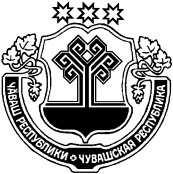 ЧУВАШСКАЯ РЕСПУБЛИКАЙĚПРЕÇ РАЙОН АДМИНИСТРАЦИЙĚ ЙЫШĂНУ17.06.2021          312 №Йěпреç поселокě АДМИНИСТРАЦИЯИБРЕСИНСКОГО РАЙОНА ПОСТАНОВЛЕНИЕ17.06.2021       № 312поселок ИбресиСеменов И.Г.-глава администрации  Ибресинского района - председатель координационного совещания;Алексеева И. В. -заместитель главы администрации Ибресинского района - заместитель председателя координационного совещания;Чернов Р.В.-заместитель начальника полиции по охране общественного порядка ОМВД РФ по Ибресинскому району - заместитель председателя координационного совещания;Соловьёва Ю.В.-и. о. главного специалиста-эксперта юридического сектора администрации Ибресинского района - секретарь комиссии;Члены:Романов В.Е.-глава Ибресинского района, председатель Собрания депутатов Ибресинского района;Архипов А.А.-прокурор Ибресинского района (по согласованию);Лаврентьева Т.И.-и.о. заместителя главы администрации района – начальника отдела образования администрации Ибресинского района;Андреев В.Н.-военный комиссар ВК Чувашской Республики по Ибресинскому и Вурнарскому району (по согласованию);Доронина Л.Г.-начальник межрайонной инспекции ФНС №3 по Чувашской Республике (по согласованию);Григорьева И.С.-начальник отдела – старший судебный пристав Ибресинского	 районного отдела судебных приставов (по согласованию);Кузнецова А.А.-и.о. главного врача БУ «Ибресинская ЦРБ» Минздравсоцразвития Чувашии (по согласованию);Комиссарова С.А.-начальник отдела КУ ЧР ЦЗН Чувашской Республики Минтруда Чувашии в Ибресинском районе (по согласованию);Захаров А.Л.-заведующий сектором  специальных программ администрации Ибресинского района;Ваганова О.А.-и.о. заведующего сектором организационной работы администрации Ибресинского района;Носков А.Н.-заместитель начальника филиала Канашского МФ ФКУ УИИ УФСИН России по ЧР – Чувашии (по согласованию);Асанова Т.И.  -депутат Собрания депутатов Ибресинского района;Чернова Н.А.-начальник отдела экономики и управления имуществом администрации Ибресинского района;Лаврентьев А.М.-начальник отдела информатизации и социального развития администрации Ибресинского района.